Санаторно-курортное учреждение профсоюзов Республики Бурятия«Б А Й К А Л К У Р О Р Т»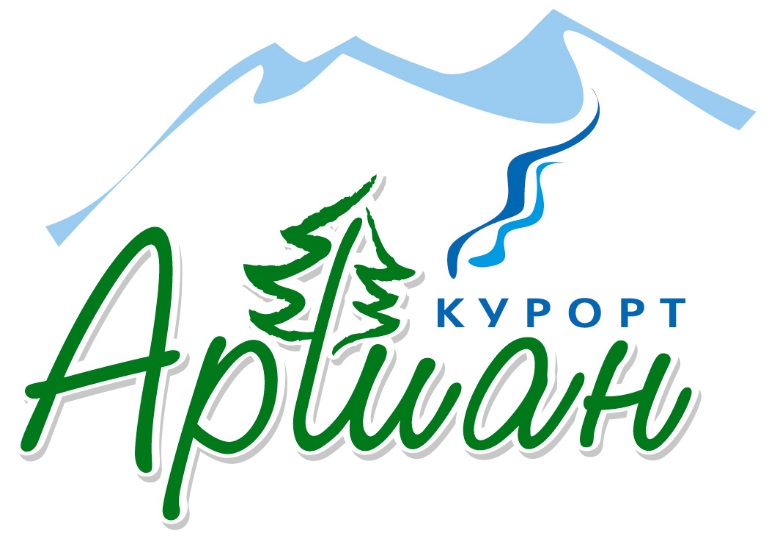 ЦЕНЫ АКЦИЯ «ЛОВИ МОМЕНТ»СКИДКА 35%с 05 февраля по 25 июня 2018г.КУРОРТ «АРШАН» Цены на санаторно-курортные и оздоровительные путевкис 05 февраля по 31 мая 2018г. со скидкой 35%*Путевка включает в себя:1. Проживание согласно выбранной категории номера;2. Диетическое 5-ти  разовое питание;3. Лечение по назначению врача (обязательно наличие санаторно-курортной карты).**Путевка на оздоровительный отдых включает в себя:1. Проживание в номере согласно выбранной категории;2. Диетическое 5-ти разовое питание;3. Оздоровительные процедуры: климатолечение, диетотерапия, терренур, питьевое лечение минеральной водой. Путевка на оздоровительный отдых: срок лечения от 1 сутокКУРОРТ «АРШАН» Цены на санаторно-курортные и оздоровительные путевкис 01 июня по 25 июня 2018г.со скидкой 35%*Путевка включает в себя:1. Проживание согласно выбранной категории номера;2. Диетическое 5-ти  разовое питание;3. Лечение по назначению врача (обязательно наличие санаторно-курортной карты).**Путевка на оздоровительный отдых включает в себя:1. Проживание в номере согласно выбранной категории;2. Диетическое 5-ти разовое питание;3. Оздоровительные процедуры: климатолечение, диетотерапия, терренур, питьевое лечение минеральной водой. Путевка на оздоровительный отдых: срок лечения от 1 сутоксанаторий «САЯНЫ» - лечение заболевания органов пищеварения, кровообращения, обмена веществ,  мочевыделительной  и нервной систем, органов дыханиясанаторий «САЯНЫ» - лечение заболевания органов пищеварения, кровообращения, обмена веществ,  мочевыделительной  и нервной систем, органов дыханиясанаторий «САЯНЫ» - лечение заболевания органов пищеварения, кровообращения, обмена веществ,  мочевыделительной  и нервной систем, органов дыханиясанаторий «САЯНЫ» - лечение заболевания органов пищеварения, кровообращения, обмена веществ,  мочевыделительной  и нервной систем, органов дыханиясанаторий «САЯНЫ» - лечение заболевания органов пищеварения, кровообращения, обмена веществ,  мочевыделительной  и нервной систем, органов дыханиясанаторий «САЯНЫ» - лечение заболевания органов пищеварения, кровообращения, обмена веществ,  мочевыделительной  и нервной систем, органов дыханиясанаторий «САЯНЫ» - лечение заболевания органов пищеварения, кровообращения, обмена веществ,  мочевыделительной  и нервной систем, органов дыханиясанаторий «САЯНЫ» - лечение заболевания органов пищеварения, кровообращения, обмена веществ,  мочевыделительной  и нервной систем, органов дыханиясанаторий «САЯНЫ» - лечение заболевания органов пищеварения, кровообращения, обмена веществ,  мочевыделительной  и нервной систем, органов дыханиясанаторий «САЯНЫ» - лечение заболевания органов пищеварения, кровообращения, обмена веществ,  мочевыделительной  и нервной систем, органов дыханиясанаторий «САЯНЫ» - лечение заболевания органов пищеварения, кровообращения, обмена веществ,  мочевыделительной  и нервной систем, органов дыханияКатегория номераЦена указана в рублях на 1человека за 1 суткиЦена указана в рублях на 1человека за 1 суткиЦена указана в рублях на 1человека за 1 суткиЦена указана в рублях на 1человека за 1 суткиЦена указана в рублях на 1человека за 1 суткиЦена указана в рублях на 1человека за 1 суткиЦена указана в рублях на 1человека за 1 суткиЦена указана в рублях на 1человека за 1 суткиЦена указана в рублях на 1человека за 1 суткиЦена указана в рублях на 1человека за 1 суткиКатегория номераПутевка взрослая санаторно-курортная*Путевка взрослая санаторно-курортная*Путевка взрослая санаторно-курортная*Путевка взрослая санаторно-курортная*Путевка взрослая санаторно-курортная*Путевка взрослая санаторно-курортная*Путевка взрослая на оздоровительный отдых**1 койко/деньПутевка взрослая на оздоровительный отдых**1 койко/деньДети от 4 до 14 лет1 койко/деньДети от 4 до 14 лет1 койко/деньКатегория номера1койко/день10 дней10 дней12 дней15 дней15 днейПутевка взрослая на оздоровительный отдых**1 койко/деньПутевка взрослая на оздоровительный отдых**1 койко/деньПутевкасанаторно-курортная*Путевка на оздоровительный отдых**Люкс 4-х местный 3-х комнатный                          2 основных места286028600286003432042900429002145214523402080                2 дополнительных места2340234002340028080351003510016251625182015603-х местный  2-х комнатный        № 429, 431, 433, 515, 516, 521175217520175202102426260262601037103712329722-х местный повышенной комфортности2340234002340028080351003510016251625182015602-х местный номер с душем (секция на 4 человека)175217520175202102426260262601037103712329722-х местный номер без душа1690169001690020280253502535097597511709101-но местный номер (секция на 2 человека)2015201502015024180302253022513001300149512351-но местный без душа195019500195002340029250292501235123514301170Лечение взрослого71571571508580858010725Лечение ребенка2602602600312031203900Питание диетическое5205205200624062407800Завтрак- 140руб., Обед- 218руб., Ужин- 162руб.Завтрак- 140руб., Обед- 218руб., Ужин- 162руб.Завтрак- 140руб., Обед- 218руб., Ужин- 162руб.Завтрак- 140руб., Обед- 218руб., Ужин- 162руб.Питание детское4554554550546054606825Завтрак-123руб., Обед- 191руб., Ужин- 141руб.Завтрак-123руб., Обед- 191руб., Ужин- 141руб.Завтрак-123руб., Обед- 191руб., Ужин- 141руб.Завтрак-123руб., Обед- 191руб., Ужин- 141руб.Питание низкокалорийное3753753750450045005625Категория номераКатегория номераКатегория номераКатегория номераКатегория номераКатегория номераКатегория номераКатегория номераСтоимость проживания в сутки (руб.)Стоимость проживания в сутки (руб.)Стоимость проживания в сутки (руб.)Люкс 4-х местный  3-х комнатный                                                      2 основных местаЛюкс 4-х местный  3-х комнатный                                                      2 основных местаЛюкс 4-х местный  3-х комнатный                                                      2 основных местаЛюкс 4-х местный  3-х комнатный                                                      2 основных местаЛюкс 4-х местный  3-х комнатный                                                      2 основных местаЛюкс 4-х местный  3-х комнатный                                                      2 основных местаЛюкс 4-х местный  3-х комнатный                                                      2 основных местаЛюкс 4-х местный  3-х комнатный                                                      2 основных места162516251625                                                                                                    2 дополнительных места                                                                                                    2 дополнительных места                                                                                                    2 дополнительных места                                                                                                    2 дополнительных места                                                                                                    2 дополнительных места                                                                                                    2 дополнительных места                                                                                                    2 дополнительных места                                                                                                    2 дополнительных места1105110511053-х местный  2-х комнатный                                            № 429, 431, 433, 515, 516, 5213-х местный  2-х комнатный                                            № 429, 431, 433, 515, 516, 5213-х местный  2-х комнатный                                            № 429, 431, 433, 515, 516, 5213-х местный  2-х комнатный                                            № 429, 431, 433, 515, 516, 5213-х местный  2-х комнатный                                            № 429, 431, 433, 515, 516, 5213-х местный  2-х комнатный                                            № 429, 431, 433, 515, 516, 5213-х местный  2-х комнатный                                            № 429, 431, 433, 515, 516, 5213-х местный  2-х комнатный                                            № 429, 431, 433, 515, 516, 5215175175172-х местный повышенной комфортности2-х местный повышенной комфортности2-х местный повышенной комфортности2-х местный повышенной комфортности2-х местный повышенной комфортности2-х местный повышенной комфортности2-х местный повышенной комфортности2-х местный повышенной комфортности1105110511052-х местный номер с душем (секция на 4 человека)2-х местный номер с душем (секция на 4 человека)2-х местный номер с душем (секция на 4 человека)2-х местный номер с душем (секция на 4 человека)2-х местный номер с душем (секция на 4 человека)2-х местный номер с душем (секция на 4 человека)2-х местный номер с душем (секция на 4 человека)2-х местный номер с душем (секция на 4 человека)5175175172-х местный номер без душа2-х местный номер без душа2-х местный номер без душа2-х местный номер без душа2-х местный номер без душа2-х местный номер без душа2-х местный номер без душа2-х местный номер без душа4554554551-но местный номер (секция на 2 человека)1-но местный номер (секция на 2 человека)1-но местный номер (секция на 2 человека)1-но местный номер (секция на 2 человека)1-но местный номер (секция на 2 человека)1-но местный номер (секция на 2 человека)1-но местный номер (секция на 2 человека)1-но местный номер (секция на 2 человека)7807807801-но местный без душа 1-но местный без душа 1-но местный без душа 1-но местный без душа 1-но местный без душа 1-но местный без душа 1-но местный без душа 1-но местный без душа 715715715Оплата за услуги размещения ребенка до 4-х лет без предоставления отдельного спального местаОплата за услуги размещения ребенка до 4-х лет без предоставления отдельного спального местаОплата за услуги размещения ребенка до 4-х лет без предоставления отдельного спального местаОплата за услуги размещения ребенка до 4-х лет без предоставления отдельного спального местаОплата за услуги размещения ребенка до 4-х лет без предоставления отдельного спального местаОплата за услуги размещения ребенка до 4-х лет без предоставления отдельного спального местаОплата за услуги размещения ребенка до 4-х лет без предоставления отдельного спального местаОплата за услуги размещения ребенка до 4-х лет без предоставления отдельного спального места250250250санаторий «АРШАН» - лечение заболевания органов пищеварения, кровообращения, обмена веществ,                                                           мочевыделительной системы, органов дыханиясанаторий «АРШАН» - лечение заболевания органов пищеварения, кровообращения, обмена веществ,                                                           мочевыделительной системы, органов дыханиясанаторий «АРШАН» - лечение заболевания органов пищеварения, кровообращения, обмена веществ,                                                           мочевыделительной системы, органов дыханиясанаторий «АРШАН» - лечение заболевания органов пищеварения, кровообращения, обмена веществ,                                                           мочевыделительной системы, органов дыханиясанаторий «АРШАН» - лечение заболевания органов пищеварения, кровообращения, обмена веществ,                                                           мочевыделительной системы, органов дыханиясанаторий «АРШАН» - лечение заболевания органов пищеварения, кровообращения, обмена веществ,                                                           мочевыделительной системы, органов дыханиясанаторий «АРШАН» - лечение заболевания органов пищеварения, кровообращения, обмена веществ,                                                           мочевыделительной системы, органов дыханиясанаторий «АРШАН» - лечение заболевания органов пищеварения, кровообращения, обмена веществ,                                                           мочевыделительной системы, органов дыханиясанаторий «АРШАН» - лечение заболевания органов пищеварения, кровообращения, обмена веществ,                                                           мочевыделительной системы, органов дыханиясанаторий «АРШАН» - лечение заболевания органов пищеварения, кровообращения, обмена веществ,                                                           мочевыделительной системы, органов дыханиясанаторий «АРШАН» - лечение заболевания органов пищеварения, кровообращения, обмена веществ,                                                           мочевыделительной системы, органов дыханияКатегория номераЦена указана в рублях на 1человека за 1 суткиЦена указана в рублях на 1человека за 1 суткиЦена указана в рублях на 1человека за 1 суткиЦена указана в рублях на 1человека за 1 суткиЦена указана в рублях на 1человека за 1 суткиЦена указана в рублях на 1человека за 1 суткиЦена указана в рублях на 1человека за 1 суткиЦена указана в рублях на 1человека за 1 суткиЦена указана в рублях на 1человека за 1 суткиЦена указана в рублях на 1человека за 1 суткиКатегория номераПутевка взрослая санаторно-курортная*Путевка взрослая санаторно-курортная*Путевка взрослая санаторно-курортная*Путевка взрослая санаторно-курортная*Путевка взрослая санаторно-курортная*Путевка взрослая санаторно-курортная*Путевка взрослая на оздоровительный отдых**1 койко/деньПутевка взрослая на оздоровительный отдых**1 койко/деньДети от 4 до 14 лет1 койко/деньДети от 4 до 14 лет1 койко/деньКатегория номера1койко/день10 дней10 дней12 дней15 дней15 днейПутевка взрослая на оздоровительный отдых**1 койко/деньПутевка взрослая на оздоровительный отдых**1 койко/деньПутевкасанаторно-курортная*Путевка на оздоровительный отдых**2-х местный повышенной комфортности   (корпус № 6,5)2340234002340028080351003510016251625182015604-х местный повышенной комфортности семейный                               (корпус № 5) 2340234002340028080351003510016251625182015601-но местный       (корпус № 5)1950195001950023400292502925012351235143011701-но местный       (корпус № 2)175517550175502106026325263251040104012359751-но местный в секции                             (корпус № 3,7)1690169001690020280253502535097597511709102-х местный № 5,6,11,12                               (корпус № 5) 1892189201892022704283802838011771177137211122-х местный двухкомнатный                                         (корпус №3)2100210002100025200315003150013851385158013202-х местный в секции                               (корпус № 5)175217520175202102426280262801037103712329722-х местный в секции                           (корпус № 3, 7)1599159901599019188239852398588488410798192-х местный    (корпус № 2,3,7)1658165801658019896248702487094394311388783-х местный трехкомнатный                                          (корпус № 7)1820182001820021840273002730011051105130010403-х местный       (корпус № 2,3)1573157301573018876235952359585885810537933-х местный в секции                            (корпус № 3, 7)1528152801528018336229202292081381310087484-х местный 3-х комнатный                                (корпус № 7)                   182018200182002184027300273001105110513001040Лечение взрослого71571571508580858010725Лечение ребенка2602602600312031203900Питание диетическое5205205200624062407800Завтрак- 140руб., Обед-218 руб., Ужин-162 руб.Завтрак- 140руб., Обед-218 руб., Ужин-162 руб.Завтрак- 140руб., Обед-218 руб., Ужин-162 руб.Завтрак- 140руб., Обед-218 руб., Ужин-162 руб.Питание детское4554554550546054606825Завтрак- 123руб., Обед-191 руб., Ужин- 141руб.Завтрак- 123руб., Обед-191 руб., Ужин- 141руб.Завтрак- 123руб., Обед-191 руб., Ужин- 141руб.Завтрак- 123руб., Обед-191 руб., Ужин- 141руб.Категория номераКатегория номераКатегория номераКатегория номераКатегория номераКатегория номераКатегория номераКатегория номераСтоимость проживания в сутки (руб.)Стоимость проживания в сутки (руб.)Стоимость проживания в сутки (руб.)2-х местный повышенной комфортности                                    (корпус № 6, 5)2-х местный повышенной комфортности                                    (корпус № 6, 5)2-х местный повышенной комфортности                                    (корпус № 6, 5)2-х местный повышенной комфортности                                    (корпус № 6, 5)2-х местный повышенной комфортности                                    (корпус № 6, 5)2-х местный повышенной комфортности                                    (корпус № 6, 5)2-х местный повышенной комфортности                                    (корпус № 6, 5)2-х местный повышенной комфортности                                    (корпус № 6, 5)1105110511054-х местный повышенной комфортности  семейный                      (корпус № 5) 4-х местный повышенной комфортности  семейный                      (корпус № 5) 4-х местный повышенной комфортности  семейный                      (корпус № 5) 4-х местный повышенной комфортности  семейный                      (корпус № 5) 4-х местный повышенной комфортности  семейный                      (корпус № 5) 4-х местный повышенной комфортности  семейный                      (корпус № 5) 4-х местный повышенной комфортности  семейный                      (корпус № 5) 4-х местный повышенной комфортности  семейный                      (корпус № 5) 8138138131-но местный                                                                                       (корпус № 5)1-но местный                                                                                       (корпус № 5)1-но местный                                                                                       (корпус № 5)1-но местный                                                                                       (корпус № 5)1-но местный                                                                                       (корпус № 5)1-но местный                                                                                       (корпус № 5)1-но местный                                                                                       (корпус № 5)1-но местный                                                                                       (корпус № 5)7157157151-но местный                                                                                       (корпус № 2)1-но местный                                                                                       (корпус № 2)1-но местный                                                                                       (корпус № 2)1-но местный                                                                                       (корпус № 2)1-но местный                                                                                       (корпус № 2)1-но местный                                                                                       (корпус № 2)1-но местный                                                                                       (корпус № 2)1-но местный                                                                                       (корпус № 2)5205205201-но местный в секции                                                                    (корпус № 3, 7)1-но местный в секции                                                                    (корпус № 3, 7)1-но местный в секции                                                                    (корпус № 3, 7)1-но местный в секции                                                                    (корпус № 3, 7)1-но местный в секции                                                                    (корпус № 3, 7)1-но местный в секции                                                                    (корпус № 3, 7)1-но местный в секции                                                                    (корпус № 3, 7)1-но местный в секции                                                                    (корпус № 3, 7)4554554552-х местный №№ 5,6,11,12                                                                (корпус № 5)  2-х местный №№ 5,6,11,12                                                                (корпус № 5)  2-х местный №№ 5,6,11,12                                                                (корпус № 5)  2-х местный №№ 5,6,11,12                                                                (корпус № 5)  2-х местный №№ 5,6,11,12                                                                (корпус № 5)  2-х местный №№ 5,6,11,12                                                                (корпус № 5)  2-х местный №№ 5,6,11,12                                                                (корпус № 5)  2-х местный №№ 5,6,11,12                                                                (корпус № 5)  6576576572-х местный 2-х комнатный                                                              (корпус № 3)2-х местный 2-х комнатный                                                              (корпус № 3)2-х местный 2-х комнатный                                                              (корпус № 3)2-х местный 2-х комнатный                                                              (корпус № 3)2-х местный 2-х комнатный                                                              (корпус № 3)2-х местный 2-х комнатный                                                              (корпус № 3)2-х местный 2-х комнатный                                                              (корпус № 3)2-х местный 2-х комнатный                                                              (корпус № 3)8658658652-х местный в секции                                                                         (корпус № 5)2-х местный в секции                                                                         (корпус № 5)2-х местный в секции                                                                         (корпус № 5)2-х местный в секции                                                                         (корпус № 5)2-х местный в секции                                                                         (корпус № 5)2-х местный в секции                                                                         (корпус № 5)2-х местный в секции                                                                         (корпус № 5)2-х местный в секции                                                                         (корпус № 5)5175175172-х местный в секции                                                                      (корпус № 3, 7)2-х местный в секции                                                                      (корпус № 3, 7)2-х местный в секции                                                                      (корпус № 3, 7)2-х местный в секции                                                                      (корпус № 3, 7)2-х местный в секции                                                                      (корпус № 3, 7)2-х местный в секции                                                                      (корпус № 3, 7)2-х местный в секции                                                                      (корпус № 3, 7)2-х местный в секции                                                                      (корпус № 3, 7)3643643642-х местный                                                                                (корпус №  2, 3, 7)2-х местный                                                                                (корпус №  2, 3, 7)2-х местный                                                                                (корпус №  2, 3, 7)2-х местный                                                                                (корпус №  2, 3, 7)2-х местный                                                                                (корпус №  2, 3, 7)2-х местный                                                                                (корпус №  2, 3, 7)2-х местный                                                                                (корпус №  2, 3, 7)2-х местный                                                                                (корпус №  2, 3, 7)4234234233-х местный 3-х комнатный                                                                (корпус №7)3-х местный 3-х комнатный                                                                (корпус №7)3-х местный 3-х комнатный                                                                (корпус №7)3-х местный 3-х комнатный                                                                (корпус №7)3-х местный 3-х комнатный                                                                (корпус №7)3-х местный 3-х комнатный                                                                (корпус №7)3-х местный 3-х комнатный                                                                (корпус №7)3-х местный 3-х комнатный                                                                (корпус №7)5855855853-х местный                                                                                     (корпус № 2, 3)3-х местный                                                                                     (корпус № 2, 3)3-х местный                                                                                     (корпус № 2, 3)3-х местный                                                                                     (корпус № 2, 3)3-х местный                                                                                     (корпус № 2, 3)3-х местный                                                                                     (корпус № 2, 3)3-х местный                                                                                     (корпус № 2, 3)3-х местный                                                                                     (корпус № 2, 3)3383383383-х местный в секции                                                                      (корпус № 3, 7)3-х местный в секции                                                                      (корпус № 3, 7)3-х местный в секции                                                                      (корпус № 3, 7)3-х местный в секции                                                                      (корпус № 3, 7)3-х местный в секции                                                                      (корпус № 3, 7)3-х местный в секции                                                                      (корпус № 3, 7)3-х местный в секции                                                                      (корпус № 3, 7)3-х местный в секции                                                                      (корпус № 3, 7)2932932934-х местный 3-х комнатный                                                               (корпус № 7)4-х местный 3-х комнатный                                                               (корпус № 7)4-х местный 3-х комнатный                                                               (корпус № 7)4-х местный 3-х комнатный                                                               (корпус № 7)4-х местный 3-х комнатный                                                               (корпус № 7)4-х местный 3-х комнатный                                                               (корпус № 7)4-х местный 3-х комнатный                                                               (корпус № 7)4-х местный 3-х комнатный                                                               (корпус № 7)585585585Оплата за услуги размещения ребенка до 4-х лет без предоставления отдельного спального местаОплата за услуги размещения ребенка до 4-х лет без предоставления отдельного спального местаОплата за услуги размещения ребенка до 4-х лет без предоставления отдельного спального местаОплата за услуги размещения ребенка до 4-х лет без предоставления отдельного спального местаОплата за услуги размещения ребенка до 4-х лет без предоставления отдельного спального местаОплата за услуги размещения ребенка до 4-х лет без предоставления отдельного спального местаОплата за услуги размещения ребенка до 4-х лет без предоставления отдельного спального местаОплата за услуги размещения ребенка до 4-х лет без предоставления отдельного спального места250250250санаторий «САЯНЫ» - лечение заболевания органов пищеварения, кровообращения, обмена веществ,  мочевыделительной  и нервной систем, органов дыханиясанаторий «САЯНЫ» - лечение заболевания органов пищеварения, кровообращения, обмена веществ,  мочевыделительной  и нервной систем, органов дыханиясанаторий «САЯНЫ» - лечение заболевания органов пищеварения, кровообращения, обмена веществ,  мочевыделительной  и нервной систем, органов дыханиясанаторий «САЯНЫ» - лечение заболевания органов пищеварения, кровообращения, обмена веществ,  мочевыделительной  и нервной систем, органов дыханиясанаторий «САЯНЫ» - лечение заболевания органов пищеварения, кровообращения, обмена веществ,  мочевыделительной  и нервной систем, органов дыханиясанаторий «САЯНЫ» - лечение заболевания органов пищеварения, кровообращения, обмена веществ,  мочевыделительной  и нервной систем, органов дыханиясанаторий «САЯНЫ» - лечение заболевания органов пищеварения, кровообращения, обмена веществ,  мочевыделительной  и нервной систем, органов дыханиясанаторий «САЯНЫ» - лечение заболевания органов пищеварения, кровообращения, обмена веществ,  мочевыделительной  и нервной систем, органов дыханиясанаторий «САЯНЫ» - лечение заболевания органов пищеварения, кровообращения, обмена веществ,  мочевыделительной  и нервной систем, органов дыханиясанаторий «САЯНЫ» - лечение заболевания органов пищеварения, кровообращения, обмена веществ,  мочевыделительной  и нервной систем, органов дыханиясанаторий «САЯНЫ» - лечение заболевания органов пищеварения, кровообращения, обмена веществ,  мочевыделительной  и нервной систем, органов дыханияКатегория номераЦена указана в рублях на 1человека за 1 суткиЦена указана в рублях на 1человека за 1 суткиЦена указана в рублях на 1человека за 1 суткиЦена указана в рублях на 1человека за 1 суткиЦена указана в рублях на 1человека за 1 суткиЦена указана в рублях на 1человека за 1 суткиЦена указана в рублях на 1человека за 1 суткиЦена указана в рублях на 1человека за 1 суткиЦена указана в рублях на 1человека за 1 суткиЦена указана в рублях на 1человека за 1 суткиКатегория номераПутевка взрослая санаторно-курортная*Путевка взрослая санаторно-курортная*Путевка взрослая санаторно-курортная*Путевка взрослая санаторно-курортная*Путевка взрослая санаторно-курортная*Путевка взрослая санаторно-курортная*Путевка взрослая на оздоровительный отдых**1 койко/деньПутевка взрослая на оздоровительный отдых**1 койко/деньДети от 4 до 14 лет 1 койко/деньДети от 4 до 14 лет 1 койко/деньКатегория номера1койко/день10 дней10 дней12 дней15 дней15 днейПутевка взрослая на оздоровительный отдых**1 койко/деньПутевка взрослая на оздоровительный отдых**1 койко/деньПутевкасанаторно-курортная*Путевка на оздоровительный отдых**Люкс 4-х местный 3-х комнатный                          2 основных места315231520315203782447280472802372237226002307                2 дополнительных места2580258002580030960387003870018001800202817353-х местный  2-х комнатный        № 429, 431, 433, 515, 516, 5211934193401934023208290102901011541154138210892-х местный повышенной комфортности2580258002580030960387003870018001800202817352-х местный номер с душем (секция на 4 человека)1934193401934023208290102901011541154138210892-х местный номер без душа1865186501865022380279752797510851085131310201-но местный номер (секция на 2 человека)2210221002210026520331503315014301430165813651-но местный без душа214521450214502574032175321751365136515931300Лечение взрослого78078078009360936011700Лечение ребенка2932932930351635164395Питание диетическое5855855850702070208775Завтрак- 158руб., Обед- 246руб., Ужин- 181руб.Завтрак- 158руб., Обед- 246руб., Ужин- 181руб.Завтрак- 158руб., Обед- 246руб., Ужин- 181руб.Завтрак- 158руб., Обед- 246руб., Ужин- 181руб.Питание детское5205205200624062407800Завтрак- 140руб., Обед- 218руб., Ужин- 162руб.Завтрак- 140руб., Обед- 218руб., Ужин- 162руб.Завтрак- 140руб., Обед- 218руб., Ужин- 162руб.Завтрак- 140руб., Обед- 218руб., Ужин- 162руб.Питание низкокалорийное4234234230507650766345Категория номераКатегория номераКатегория номераКатегория номераКатегория номераКатегория номераКатегория номераКатегория номераСтоимость проживания в сутки (руб.)Стоимость проживания в сутки (руб.)Стоимость проживания в сутки (руб.)Люкс 4-х местный  3-х комнатный                                                      2 основных местаЛюкс 4-х местный  3-х комнатный                                                      2 основных местаЛюкс 4-х местный  3-х комнатный                                                      2 основных местаЛюкс 4-х местный  3-х комнатный                                                      2 основных местаЛюкс 4-х местный  3-х комнатный                                                      2 основных местаЛюкс 4-х местный  3-х комнатный                                                      2 основных местаЛюкс 4-х местный  3-х комнатный                                                      2 основных местаЛюкс 4-х местный  3-х комнатный                                                      2 основных места178717871787                                                                                                    2 дополнительных места                                                                                                    2 дополнительных места                                                                                                    2 дополнительных места                                                                                                    2 дополнительных места                                                                                                    2 дополнительных места                                                                                                    2 дополнительных места                                                                                                    2 дополнительных места                                                                                                    2 дополнительных места1215121512153-х местный  2-х комнатный                                            № 429, 431, 433, 515, 516, 5213-х местный  2-х комнатный                                            № 429, 431, 433, 515, 516, 5213-х местный  2-х комнатный                                            № 429, 431, 433, 515, 516, 5213-х местный  2-х комнатный                                            № 429, 431, 433, 515, 516, 5213-х местный  2-х комнатный                                            № 429, 431, 433, 515, 516, 5213-х местный  2-х комнатный                                            № 429, 431, 433, 515, 516, 5213-х местный  2-х комнатный                                            № 429, 431, 433, 515, 516, 5213-х местный  2-х комнатный                                            № 429, 431, 433, 515, 516, 5215695695692-х местный повышенной комфортности2-х местный повышенной комфортности2-х местный повышенной комфортности2-х местный повышенной комфортности2-х местный повышенной комфортности2-х местный повышенной комфортности2-х местный повышенной комфортности2-х местный повышенной комфортности1215121512152-х местный номер с душем (секция на 4 человека)2-х местный номер с душем (секция на 4 человека)2-х местный номер с душем (секция на 4 человека)2-х местный номер с душем (секция на 4 человека)2-х местный номер с душем (секция на 4 человека)2-х местный номер с душем (секция на 4 человека)2-х местный номер с душем (секция на 4 человека)2-х местный номер с душем (секция на 4 человека)5695695692-х местный номер без душа2-х местный номер без душа2-х местный номер без душа2-х местный номер без душа2-х местный номер без душа2-х местный номер без душа2-х местный номер без душа2-х местный номер без душа5005005001-но местный номер (секция на 2 человека)1-но местный номер (секция на 2 человека)1-но местный номер (секция на 2 человека)1-но местный номер (секция на 2 человека)1-но местный номер (секция на 2 человека)1-но местный номер (секция на 2 человека)1-но местный номер (секция на 2 человека)1-но местный номер (секция на 2 человека)8458458451-но местный без душа 1-но местный без душа 1-но местный без душа 1-но местный без душа 1-но местный без душа 1-но местный без душа 1-но местный без душа 1-но местный без душа 780780780Оплата за услуги размещения ребенка до 4-х лет без предоставления отдельного спального местаОплата за услуги размещения ребенка до 4-х лет без предоставления отдельного спального местаОплата за услуги размещения ребенка до 4-х лет без предоставления отдельного спального местаОплата за услуги размещения ребенка до 4-х лет без предоставления отдельного спального местаОплата за услуги размещения ребенка до 4-х лет без предоставления отдельного спального местаОплата за услуги размещения ребенка до 4-х лет без предоставления отдельного спального местаОплата за услуги размещения ребенка до 4-х лет без предоставления отдельного спального местаОплата за услуги размещения ребенка до 4-х лет без предоставления отдельного спального места250250250санаторий «АРШАН» - лечение заболевания органов пищеварения, кровообращения, обмена веществ,                                                           мочевыделительной системы, органов дыханиясанаторий «АРШАН» - лечение заболевания органов пищеварения, кровообращения, обмена веществ,                                                           мочевыделительной системы, органов дыханиясанаторий «АРШАН» - лечение заболевания органов пищеварения, кровообращения, обмена веществ,                                                           мочевыделительной системы, органов дыханиясанаторий «АРШАН» - лечение заболевания органов пищеварения, кровообращения, обмена веществ,                                                           мочевыделительной системы, органов дыханиясанаторий «АРШАН» - лечение заболевания органов пищеварения, кровообращения, обмена веществ,                                                           мочевыделительной системы, органов дыханиясанаторий «АРШАН» - лечение заболевания органов пищеварения, кровообращения, обмена веществ,                                                           мочевыделительной системы, органов дыханиясанаторий «АРШАН» - лечение заболевания органов пищеварения, кровообращения, обмена веществ,                                                           мочевыделительной системы, органов дыханиясанаторий «АРШАН» - лечение заболевания органов пищеварения, кровообращения, обмена веществ,                                                           мочевыделительной системы, органов дыханиясанаторий «АРШАН» - лечение заболевания органов пищеварения, кровообращения, обмена веществ,                                                           мочевыделительной системы, органов дыханиясанаторий «АРШАН» - лечение заболевания органов пищеварения, кровообращения, обмена веществ,                                                           мочевыделительной системы, органов дыханиясанаторий «АРШАН» - лечение заболевания органов пищеварения, кровообращения, обмена веществ,                                                           мочевыделительной системы, органов дыханияКатегория номераЦена указана в рублях на 1человека за 1 суткиЦена указана в рублях на 1человека за 1 суткиЦена указана в рублях на 1человека за 1 суткиЦена указана в рублях на 1человека за 1 суткиЦена указана в рублях на 1человека за 1 суткиЦена указана в рублях на 1человека за 1 суткиЦена указана в рублях на 1человека за 1 суткиЦена указана в рублях на 1человека за 1 суткиЦена указана в рублях на 1человека за 1 суткиЦена указана в рублях на 1человека за 1 суткиКатегория номераПутевка взрослая санаторно-курортная*Путевка взрослая санаторно-курортная*Путевка взрослая санаторно-курортная*Путевка взрослая санаторно-курортная*Путевка взрослая санаторно-курортная*Путевка взрослая санаторно-курортная*Путевка взрослая на оздоровительный отдых**1 койко/деньПутевка взрослая на оздоровительный отдых**1 койко/деньДети от 4 до 14 лет1 койко/деньДети от 4 до 14 лет1 койко/деньКатегория номера1койко/день10 дней10 дней12 дней15 дней15 днейПутевка взрослая на оздоровительный отдых**1 койко/деньПутевка взрослая на оздоровительный отдых**1 койко/деньПутевкасанаторно-курортная*Путевка на оздоровительный отдых**2-х местный повышенной комфортности   (корпус № 6,5)2580258002580030960387003870018001800202817354-х местный повышенной комфортности семейный                               (корпус № 5) 2275227502275027300341253412514951495172314301-но местный       (корпус № 5)2145214502145025740321753217513651365159313001-но местный       (корпус № 2)1950195001950023400292502925011701170139811051-но местный в секции                             (корпус № 3,7)1865186501865022380279752797510851085131310202-х местный № 5,6,11,12                               (корпус № 5) 20802080208024960312003120013001300152812352-х местный двухкомнатный                                         (корпус № 3)2230223002230026760334503345014501450167813852-х местный в секции                               (корпус № 5)1934193401934023208290102901011541154138210892-х местный в секции                           (корпус № 3, 7)1771177101771021252265652656599199112199262-х местный    (корпус № 2,3,7)183018300183002196027450274501050105012789853-х местный трехкомнатный                                    (корпус № 7)2145214502145025740321753217513651365159313003-х местный     (корпус № 2, 3)17351735173520820260252602595595511838903-х местный в секции                            (корпус № 3, 7)1690169001690020280253502535091091011388454-х местный 3-х комнатный                             (корпус №7)                   201520150201502418030225302251235123514631170Лечение взрослого78078078009360936011700Лечение ребенка2932932930351635164395Питание диетическое5855855850702070208775Завтрак- 158руб., Обед- 246руб., Ужин- 181руб.Завтрак- 158руб., Обед- 246руб., Ужин- 181руб.Завтрак- 158руб., Обед- 246руб., Ужин- 181руб.Завтрак- 158руб., Обед- 246руб., Ужин- 181руб.Питание детское5205205200624062407800Завтрак- 140руб., Обед- 218руб., Ужин- 162руб.Завтрак- 140руб., Обед- 218руб., Ужин- 162руб.Завтрак- 140руб., Обед- 218руб., Ужин- 162руб.Завтрак- 140руб., Обед- 218руб., Ужин- 162руб.Питание низкокалорийное4234234230507650766345Категория номераКатегория номераКатегория номераКатегория номераКатегория номераКатегория номераКатегория номераКатегория номераСтоимость проживания в сутки (руб.)Стоимость проживания в сутки (руб.)Стоимость проживания в сутки (руб.)2-х местный повышенной комфортности                                    (корпус № 6, 5)2-х местный повышенной комфортности                                    (корпус № 6, 5)2-х местный повышенной комфортности                                    (корпус № 6, 5)2-х местный повышенной комфортности                                    (корпус № 6, 5)2-х местный повышенной комфортности                                    (корпус № 6, 5)2-х местный повышенной комфортности                                    (корпус № 6, 5)2-х местный повышенной комфортности                                    (корпус № 6, 5)2-х местный повышенной комфортности                                    (корпус № 6, 5)1215121512154-х местный повышенной комфортности  семейный                      (корпус № 5) 4-х местный повышенной комфортности  семейный                      (корпус № 5) 4-х местный повышенной комфортности  семейный                      (корпус № 5) 4-х местный повышенной комфортности  семейный                      (корпус № 5) 4-х местный повышенной комфортности  семейный                      (корпус № 5) 4-х местный повышенной комфортности  семейный                      (корпус № 5) 4-х местный повышенной комфортности  семейный                      (корпус № 5) 4-х местный повышенной комфортности  семейный                      (корпус № 5) 9109109101-но местный                                                                                       (корпус № 5)1-но местный                                                                                       (корпус № 5)1-но местный                                                                                       (корпус № 5)1-но местный                                                                                       (корпус № 5)1-но местный                                                                                       (корпус № 5)1-но местный                                                                                       (корпус № 5)1-но местный                                                                                       (корпус № 5)1-но местный                                                                                       (корпус № 5)7807807801-но местный                                                                                       (корпус № 2)1-но местный                                                                                       (корпус № 2)1-но местный                                                                                       (корпус № 2)1-но местный                                                                                       (корпус № 2)1-но местный                                                                                       (корпус № 2)1-но местный                                                                                       (корпус № 2)1-но местный                                                                                       (корпус № 2)1-но местный                                                                                       (корпус № 2)5855855851-но местный в секции                                                                     (корпус № 3,7)1-но местный в секции                                                                     (корпус № 3,7)1-но местный в секции                                                                     (корпус № 3,7)1-но местный в секции                                                                     (корпус № 3,7)1-но местный в секции                                                                     (корпус № 3,7)1-но местный в секции                                                                     (корпус № 3,7)1-но местный в секции                                                                     (корпус № 3,7)1-но местный в секции                                                                     (корпус № 3,7)5005005002-х местный №№ 5, 6, 11, 12                                                              (корпус № 5)  2-х местный №№ 5, 6, 11, 12                                                              (корпус № 5)  2-х местный №№ 5, 6, 11, 12                                                              (корпус № 5)  2-х местный №№ 5, 6, 11, 12                                                              (корпус № 5)  2-х местный №№ 5, 6, 11, 12                                                              (корпус № 5)  2-х местный №№ 5, 6, 11, 12                                                              (корпус № 5)  2-х местный №№ 5, 6, 11, 12                                                              (корпус № 5)  2-х местный №№ 5, 6, 11, 12                                                              (корпус № 5)  7157157152-х местный 2-х комнатный                                                              (корпус № 3)2-х местный 2-х комнатный                                                              (корпус № 3)2-х местный 2-х комнатный                                                              (корпус № 3)2-х местный 2-х комнатный                                                              (корпус № 3)2-х местный 2-х комнатный                                                              (корпус № 3)2-х местный 2-х комнатный                                                              (корпус № 3)2-х местный 2-х комнатный                                                              (корпус № 3)2-х местный 2-х комнатный                                                              (корпус № 3)8658658652-х местный в секции                                                                         (корпус № 5)2-х местный в секции                                                                         (корпус № 5)2-х местный в секции                                                                         (корпус № 5)2-х местный в секции                                                                         (корпус № 5)2-х местный в секции                                                                         (корпус № 5)2-х местный в секции                                                                         (корпус № 5)2-х местный в секции                                                                         (корпус № 5)2-х местный в секции                                                                         (корпус № 5)5695695692-х местный в секции                                                                      (корпус № 3, 7)2-х местный в секции                                                                      (корпус № 3, 7)2-х местный в секции                                                                      (корпус № 3, 7)2-х местный в секции                                                                      (корпус № 3, 7)2-х местный в секции                                                                      (корпус № 3, 7)2-х местный в секции                                                                      (корпус № 3, 7)2-х местный в секции                                                                      (корпус № 3, 7)2-х местный в секции                                                                      (корпус № 3, 7)4064064062-х местный                                                                                (корпус №  2, 3, 7)2-х местный                                                                                (корпус №  2, 3, 7)2-х местный                                                                                (корпус №  2, 3, 7)2-х местный                                                                                (корпус №  2, 3, 7)2-х местный                                                                                (корпус №  2, 3, 7)2-х местный                                                                                (корпус №  2, 3, 7)2-х местный                                                                                (корпус №  2, 3, 7)2-х местный                                                                                (корпус №  2, 3, 7)4654654653-х местный 3-х комнатный                                                                (корпус №7)3-х местный 3-х комнатный                                                                (корпус №7)3-х местный 3-х комнатный                                                                (корпус №7)3-х местный 3-х комнатный                                                                (корпус №7)3-х местный 3-х комнатный                                                                (корпус №7)3-х местный 3-х комнатный                                                                (корпус №7)3-х местный 3-х комнатный                                                                (корпус №7)3-х местный 3-х комнатный                                                                (корпус №7)7807807803-х местный                                                                                     (корпус № 2, 3)3-х местный                                                                                     (корпус № 2, 3)3-х местный                                                                                     (корпус № 2, 3)3-х местный                                                                                     (корпус № 2, 3)3-х местный                                                                                     (корпус № 2, 3)3-х местный                                                                                     (корпус № 2, 3)3-х местный                                                                                     (корпус № 2, 3)3-х местный                                                                                     (корпус № 2, 3)3703703703-х местный в секции                                                                      (корпус № 3, 7)3-х местный в секции                                                                      (корпус № 3, 7)3-х местный в секции                                                                      (корпус № 3, 7)3-х местный в секции                                                                      (корпус № 3, 7)3-х местный в секции                                                                      (корпус № 3, 7)3-х местный в секции                                                                      (корпус № 3, 7)3-х местный в секции                                                                      (корпус № 3, 7)3-х местный в секции                                                                      (корпус № 3, 7)3253253254-х местный 3-х комнатный                                                               (корпус № 7)4-х местный 3-х комнатный                                                               (корпус № 7)4-х местный 3-х комнатный                                                               (корпус № 7)4-х местный 3-х комнатный                                                               (корпус № 7)4-х местный 3-х комнатный                                                               (корпус № 7)4-х местный 3-х комнатный                                                               (корпус № 7)4-х местный 3-х комнатный                                                               (корпус № 7)4-х местный 3-х комнатный                                                               (корпус № 7)650650650Оплата за услуги размещения ребенка до 4-х лет без предоставления отдельного спального местаОплата за услуги размещения ребенка до 4-х лет без предоставления отдельного спального местаОплата за услуги размещения ребенка до 4-х лет без предоставления отдельного спального местаОплата за услуги размещения ребенка до 4-х лет без предоставления отдельного спального местаОплата за услуги размещения ребенка до 4-х лет без предоставления отдельного спального местаОплата за услуги размещения ребенка до 4-х лет без предоставления отдельного спального местаОплата за услуги размещения ребенка до 4-х лет без предоставления отдельного спального местаОплата за услуги размещения ребенка до 4-х лет без предоставления отдельного спального места250250250